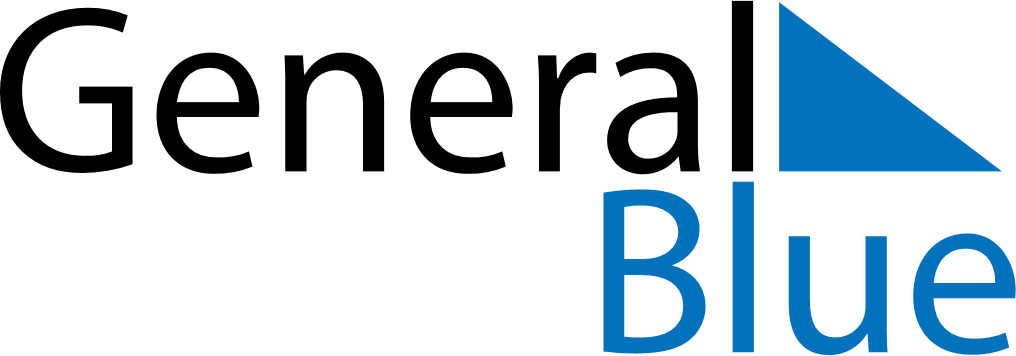 July 2026July 2026July 2026July 2026LesothoLesothoLesothoMondayTuesdayWednesdayThursdayFridaySaturdaySaturdaySunday1234456789101111121314151617181819King Letsie III’s Birthday20212223242525262728293031